Уважаемые родители!В нашем детском саду «Ягодка»  разработан материал для изучения и закрепления лексических тем для детей 6-7 лет.С помощью этих заданий и упражнений Вы можете заниматься с ребенком дома: изучать новый материал и закреплять пройденный.Выбор заданий, их количество определяется семьей, выполнение происходит в свободном темпе. Не заставляйте ребенка заниматься, если он этого не хочет!Если у Вас возникнут вопросы, Вы всегда можете обратиться к специалисту за консультацией на форуме детского сада в рубрике учителя-логопеда: https://detsad-yagodka.minobr63.ru/ ДатаПримерные рекомендацииСсылки видео/аудио материал06.05.2020Родителям рекомендуется: рассказать ребенку о том, какой праздник отмечают в нашей стране 9 мая и почему он называется «День Победы»;
- рассказать о героях Великой Отечественной войны, рассмотреть иллюстрации в книгах;
- вспомнить, кто из членов вашей семьи принимал участие в Великой Отечественной войне, показать ребенку фотографии родственников;
- воспитывать у ребенка уважение к героям войны.Рассказы о героях ВОВ: https://stranakids.ru/deti-geroi-rasskazy-o-geroiakh-vov-1/ 06.05.2020Подобрать синонимы: смелый - храбрый, отважный, геройский ... .06.05.2020Подобрать антонимы: смелый - трусливый.06.05.2020Подобрать родственные слова: герой - геройский, героический ...; защита - защитник, защищать, защищенный.
06.05.2020Объяснить ребенку значение слов и словосочетаний «подвиг», «победа», «героический поступок», «защитник», «ветеран»; объяснить пословицу «Мир строит, а война разрушает».06.05.2020Предложить ребенку раскрасить картинку.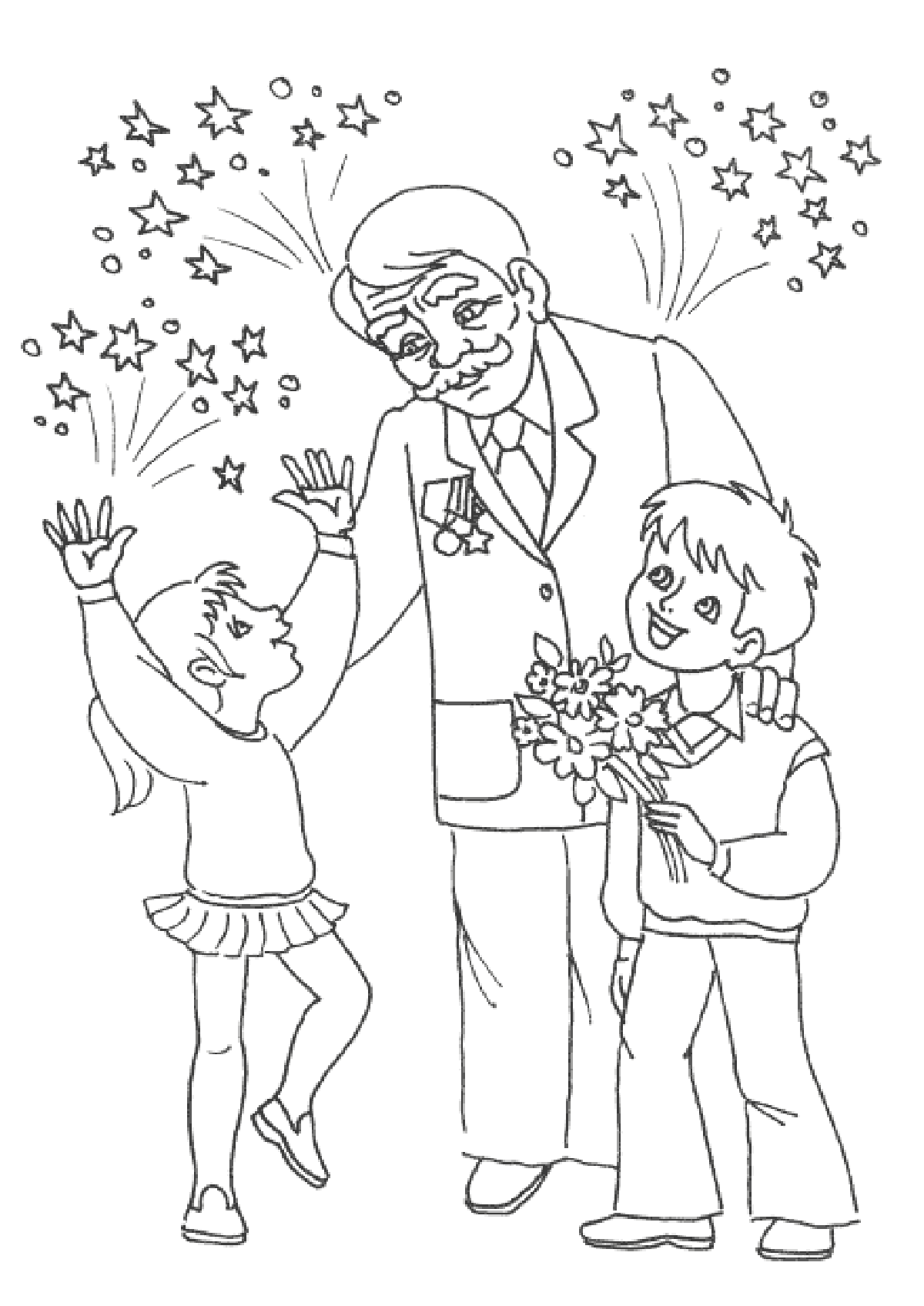 07.05.2020Уважаемые родители. Предложите ребёнку ответить на вопросы:- В какой стране мы живём?-Что такое  Родина?-Что такое граница?- Почему нужно охранять Родину?- Почему День Победы отмечают 9 мая?- Почему в этот день поздравляют ветеранов?07.05.2020Составьте вместе с ребенком  рассказ на тему «9 МАЯ – ДЕНЬ ПОБЕДЫ» Примерный план рассказа:- Прошло много лет после этой войны, но люди помнят о героях, …- Этому событию посвящено много фильмов, … (чего ещё)- Не все герои остались живы, очень многие …- Им поставлены …- В их честь горит …- К Вечному огню люди возлагают …- В этот день проходит военный …07.05.2020Предложить ребенку выполнить  пальчиковую гимнастику «Майский праздник»Майский праздник - (кулачок-ладошка попеременно)День Победы, - (кулачок-ладошка попеременно)Отмечает вся страна - (кулачок-ладошка попеременно)Надевают наши деды - (сгибают-разгибают пальчики)Боевые ордена. - (сгибают-разгибают пальчики)07.05.2020Предложить ребенку раскрасить картинку.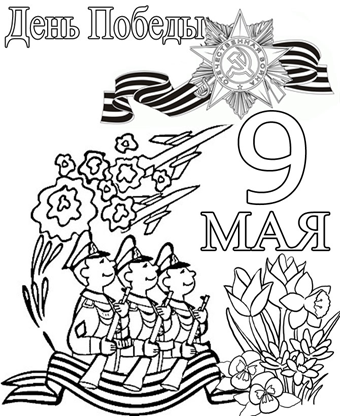 08.05.2020Уважаемые родители. Учим ребенка разгадывать загадки:Он поднимает в небесаСвою стальную птицу.Он видит горы и леса,Воздушные границы.Зачем летит он в вышину?Чтоб защищать свою страну! (Военный лётчик)Он защищает рубежиИ рощу, и дубраву,Оберегает поле ржи,Далёкую заставу.И долг военного такой:Хранить покой и твой, и мой. (Пограничник)Его машина вся в броне,Как будто черепаха.Ведь на войне как на войне,Здесь не должно быть страха!Ствол орудийный впереди:Опасно! Враг не подходи…. (Танкист)Из ограды ствол торчит,Беспощадно он строчит.Кто догадлив, тот пойметТо, что это (Пулемет)Нрав у злодейки буйный, злой,А прозывается ручной.Но совсем не виноватаВ этом грозная (Граната)08.05.2020Выполните вместе с ребенком логоритмическое упражнение «Пограничник». Тропинки лесные,        Маршируют по кругу друг за другомПахучие травы,За тёмным оврагомПростор полевой.Вечерней порою                Останавливаются, прикладывают воображаемыйВ дозор от заставы                      бинокль к глазам, выполняют повороты.Идёт пограничник,                              Вновь маршируют по кругу.Страны часовой.08.05.2020Предложите ребенку выучить стихотворение  «Еще тогда нас не было на свете»  (автор Владимов Михаил)Еще тогда нас не было на свете,Когда гремел салют из края в край.Солдаты, подарили вы планетеВеликий Май, победный Май!Еще тогда нас не было на свете,Когда в военной буре огневой,Судьбу решая будущих столетий,Вы бой вели, священный бой!Еще тогда нас не было на свете,Когда с Победой вы домой пришли.Солдаты Мая, слава вам навекиОт всей земли, от всей земли!Благодарим, солдаты, васЗа жизнь, за детство и весну,За тишину,За мирный дом,За мир, в котором мы живем!